NUMERACIÓ AMB REGLETES: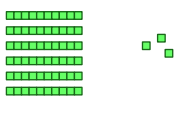 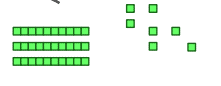 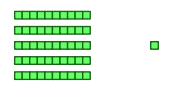 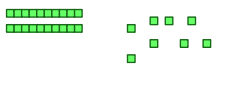 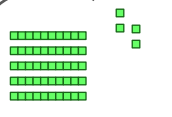 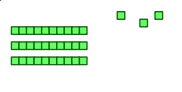 JOC DE NUMERACIÓ:http://www.logicieleducatif.fr/math/numeration/numer1.php